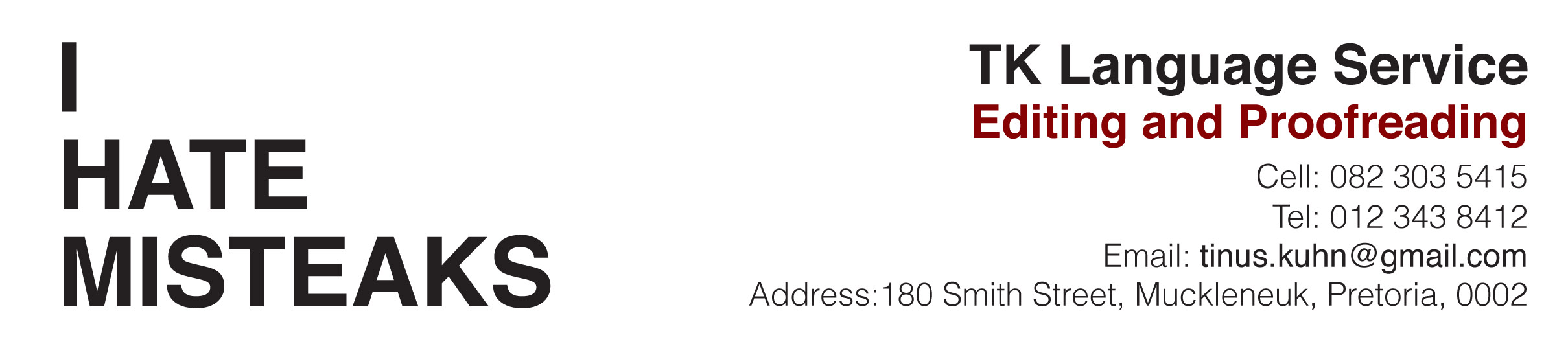 13 June 2018TO WHOM IT MAY CONCERNI, the undersigned, hereby declare that the journal article titled A meta-reflection on my emerging as a scholar of action research by Pieter H du Toit has been edited.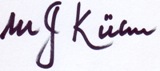 Prof. Tinus Kühn